SocialOffice für Jugendwerkstätten Dokumentation der Kompetenzveränderung ab 01.07.2022Die Anforderungen zur Erfassung der Kompetenzveränderung können in SocialOffice digital erfasst und gespeichert werden. Ein Ausdrucken auf Papier ist nicht nötig. Bitte lesen sie auch die Handreichnung_Qualifikation_JWS der NBank.Die Dokumentation wird nicht über die NBank-Schnittstelle oder auf anderen Wegen an die NBank übertragen. Lediglich das Ergebnis wird in Form des Auswahlfeldes „Qualifizierung erlangt“ übergeben. Dieses Feld finden sie in der überarbeiteten Fallakte bei den Ergebnisdaten. Die Dokumentation der Kompetenzveränderung ist in SocialOffice auf drei unterschiedliche Arten möglich. Als AktivitätHierzu wird durch ein Update die neue Aktivitätsart „NBank Kompetenzen JWS“ für die Fallart „Jugendwerkstatt“ zur Verfügung gestellt. Es handelt sich dabei um ein Word-Dokument das dem NBank-Dokument „Dokumentation_Kompetenzen_JWS_dez2022.pdf“ entspricht und von SocialOffice vorausgefüllt wird. Ihr aktueller Förderplan muss in diesem Fall nicht geändert werden. 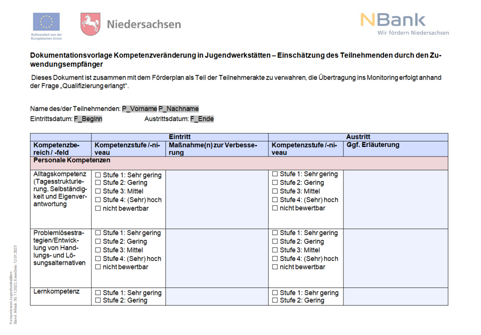 Als neuen FörderplanHierzu wird durch ein Update eine neue Förderplandefinition „NBank_JuWe“ für Fallakten zur Verfügung gestellt. Bei der Anlage einer neuen Förderplandefinition kann diese ausgewählt werden. In der Maßnahmendefinition wird diese angegeben und steht dann bei allen Fallakten im Reiter „Förderplan“ zur Verfügung.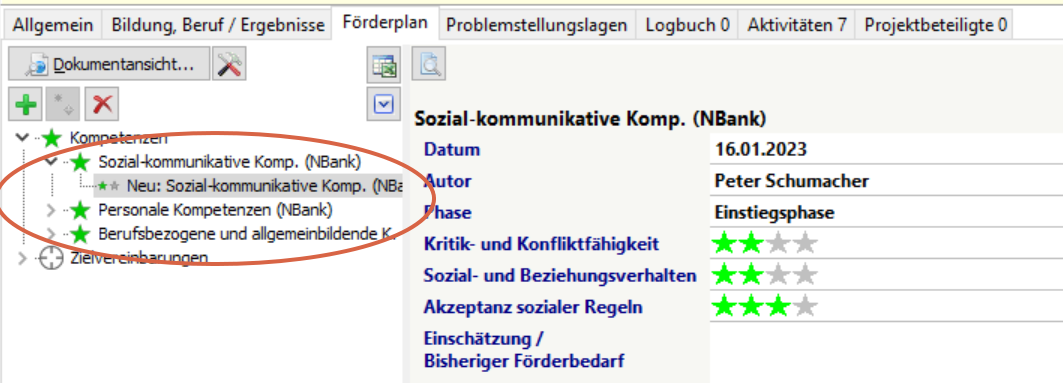 Als Erweiterung zu bestehenden FörderplänenHierzu wird eine vorhandene Förderplandefinition erweitert. Bei den Kompetenzbereichen können „Sozial-kommunikative Komp. (NBank)“, „Personale Kompetenzen (NBank)“ und „Berufsbezogene und allgemeinbildende K. (NBank)“ hinzugefügt werden. Diese neuen Bereiche wurden ebenfalls durch das Update zur Verfügung gestellt.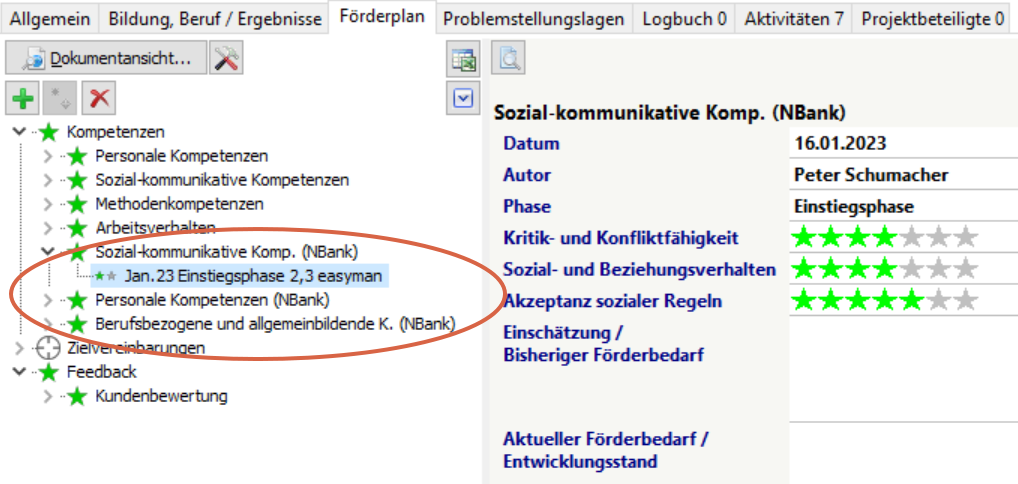 Bitte besprechen Sie im Team, welche Möglichkeit sie nutzen möchten. In allen Fällen muss zunächst ein Update von EasyData per Online-Sitzung durchgeführt werden.